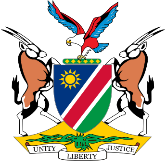 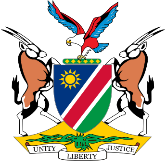 APPLICATION TO ENTER DISCLAIMER/ENDORSEMENT/REMOVAL ON TRADE MARK REGISTRATION(Section 177 and regulation 120(2))For Official Use:We/I _________________________________________________of ______________________ hereby request that you will enter in the register in connection with trade marks No. _________________ in Class _________ the following disclaimer/endorsement/ removal as indicated below:Grounds for applicationApplicant/AgentNameAddressTelephone No.	E-mail Address	Fees accompany this Form.                 Signed this	day of	20 	.Signature (Applicant/Agent)